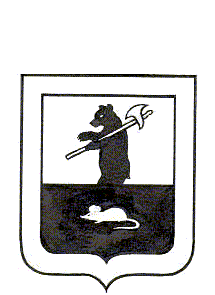 АДМИНИСТРАЦИЯ  ГОРОДСКОГО  ПОСЕЛЕНИЯ  МЫШКИНПОСТАНОВЛЕНИЕ14.12.2022                                                                                                       № 238О вступлении в должность Главыгородского поселения МышкинВ соответствии с частью 3 статьи 40 Федерального закона от 06.10.2003 года № 131-ФЗ «Об общих принципах организации местного самоуправления в Российской Федерации», Уставом городского поселения Мышкин Мышкинского муниципального района Ярославской области, решением Муниципального Совета городского поселения Мышкин от 13.12.2022 №19 «Об избрании Главы городского поселения Мышкин», ПОСТАНОВЛЯЕТ:1.Вступаю в должность Главы городского поселения Мышкин с 14.12.2022.2.Контроль за исполнением настоящего постановления оставляю за собой.3.Опубликовать настоящее постановление в газете «Волжские зори» и разместить на официальном сайте городского поселения Мышкин в информационно-телекоммуникационной сети «Интернет».4.Постановление вступает в силу с момента его подписания. Глава городского поселения Мышкин			                                     А.А. Кошутина